ADDENDUM TO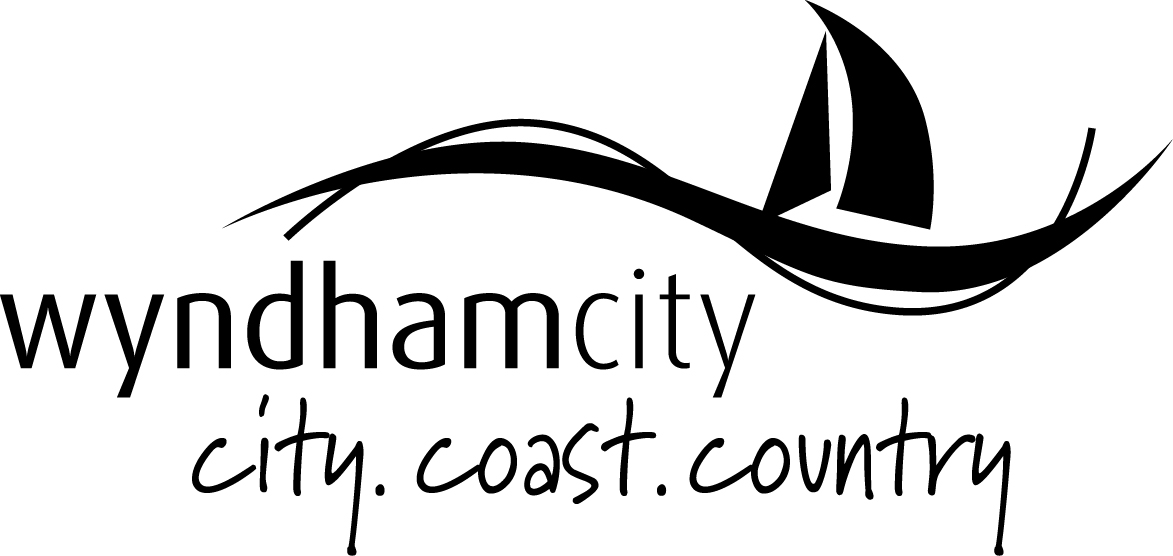 MINUTES OF ORDINARY COUNCIL MEETING23 May 2016RESPONSE TO QUESTIONS TAKEN ON NOTICEITEM 10:	QUESTIONS WITH NOTICE FROM PUBLIC GALLERY10.6Questions were received from Kaivalya Jari.Question:School and Library in Williams Landing?No direct bus from Williams Landing to Laverton school (and there are hoon drivers in Williams Landing).Answer:Acting Director Community Development, Jenny McMahon, advised that Council currently has no knowledge of any plans for a school to be built in Williams Landing. Council is, however, aware that there is a demand for a school in this area and have been monitoring the data to keep a handle on what’s happening in this space. She further noted that schools are currently being planned for development in Truganina South and Truganina East, which should help to accommodate the needs of people living in Williams Landing.With regards to a library, there are no current plans for a library to be built in Williams Landing at this time, but Council will continue to monitor the demographics of the area in order to take into account the future needs of all residents. Information with regards to a bus service from Williams Landing to Laverton was not on hand and this question was taken on notice. CEO, Kelly Grigsby did note, however, that there is a hoon hotline that residents can contact to report hoon driving. This hotline is an initiative of Victoria Police in partnership with VicRoads and Crimestoppers. Additional InformationThe creation of and changes to bus routes, and associated changes to services, is reviewed, assessed and implemented through Public Transport Victoria with the bus operator.  The bus operator is CDC Victoria.  This request will be passed on to Public Transport Victoria for its consideration.10.7A question was received from Sabrina Tan.Question:Is it possible to have the Williams Landing Sports Reserve re-planned and take half of the space to build a school, if this is what the majority of the Williams Landing residents wish?Answer:Director of Infrastructure, David Suder, advised that due to its complexity, this question will be taken on notice with a response to be provided in due course.Additional InformationA master plan for the reserve at Williams Landing was developed in conjunction with the developer, who consulted with the Williams Landing community in 2011.  This plan was re-tested with the community after some further detailed design in 2015/16 given a number of policy changes were adopted by Council since the original proposal, and the resident population had increased.The land is classified Active Open Space and Council therefore has legal and planning obligations to provide for this.This active open space is planned to encompass sports fields to support formal community sport activities and passive amenity to support walking, cycling, children playing at playground etc.  Activation of the reserve will be guided by Council’s Sport Development Framework, which provides the opportunity for all interested members of the community to work together to establish and facilitate opportunities for the community to participate in community sport.10.8Two questions were received from Bo Hemsworth.Question:Who in Council made the recommendations for the three schools approved in the latest released budget?Could the new August 2016 census data change any plans for a Williams Landing School seeing the last census was in 2011 and was the basis for many plans in Williams Landing.Answer:CEO, Kelly Grigsby, advised that a more detailed response will be provided in writing.  However, she stated that Council works very closely with the Department of Education around the planning of schools.  At times, the Department has a very different view about where schools need to be located, so Council is required to take on both a planning and advocacy role.  Overall, this is an important area of focus for Council and over the next 12 months, Council will be doing quite a lot of work in ensuring that the evidence base is up to date and that they continue to work effectively in partnership with government to meet community needs.Acting Director Community Development, Jenny McMahon, stated that all of the data collected from the upcoming Census will provide new information that will be used to update Council figures and to engage with the Education Department about its planning for schools in the future.Additional Information:As stated by the CEO, Council works closely with the Department of Education to provide current data about population, housing development, service data and community need in order to influence state government decisions about investment in building schools in Wyndham. Given the continued rapid population growth, Council welcomes the budget announcements funding for purchase of land for Point Cook Senior Secondary College and Sanctuary Lakes South P-9, construction of Tarneit West Primary School and development of further stages of Manor Lakes College and Tarneit Senior College.  Council will continue to share data with the Department of Education and seek to meet the education needs of children across all of Wyndham.10.9Two questions were received from Alex Liu.Question:There is a desperate need for school at Williams Landing, building a school should be on top of priority list. We have heard that two oval sport grounds planned on a very large space in middle of Williams Landing. Is it possible to convert or partially convert the sport ground to a school?If majority of Williams Landing residents vote for school as number one priority, the city council will make the decision in line with the request of majority of residents? If the city council is not in possible to make the decision what the city council can do to help?Answer:1. 	CEO, Kelly Grigsby, mentioned that this question was previously raised (refer to Questions 10.7) and taken on notice.  An answer will be provided.  2. 	CEO, Kelly Grigsby, mentioned that this question was answered in the previous question. Please refer to Question 10.8 (1).Additional Information:Is it possible to convert or partially convert the sport ground to a school?Refer to 10.7 Additional Information10.10Questions were received from Aaron An.Question:Evidence show, even with one school, Williams Landing is still the most disadvantaged populated suburb for children’s education in the City of Wyndham. There are families forced to move out because there is no school in Williams Landing. The schools in surrounding suburbs does not solve the problem because:Truganina South Primary – already under enrolment pressure;Laverton P12 – in a totally different suburb and city, separated by the RAAF base and not accessible to Williams Landing residents;Seabrook Primary and Truganina South Primary – will increase traffic and cause more traffic congestion in neighbouring suburbs;The school planned in Truganina East is far from Williams Landing, and it is in the middle of the Truganina community, thus will most likely only meet the needs for the Truganina community.Can the council explain why Williams Landing is not even on the school recommendation list to the state government? Based on what evidence? And it has been several months since I asked all Harrison Ward councillors about this question and still not getting the reply.Answer:CEO, Kelly Grigsby, advised that Mr An has received a number of written responses previously in relation to this issue, however, the question received will be taken on notice and a detailed reply will follow.Additional Information:Data from a range of sources is used to determine priorities for social infrastructure across Wyndham.  This includes  Census data (due again this year), planning approval data, information from building permits, current demographic data through annual updates, State Government data, and any other data available.  From this, Council and state government determine which facilities are most needed and in which areas. With Wyndham’s rapid population growth, there is a great demand for infrastructure – including schools - across the entire municipality.In relation to schools, Council liaises closely with the Department of Education and Training to determine priorities for Wyndham.  Council data indicate that there is a high need for schools in the Truganina, Point Cook and Willams Landing areas.  State government has advised that the government schooling needs for Williams Landing are planned to be met by schools provision in Truganina South and Truganina East, both of which are nearby to Williams Landing.Council will continue to monitor data to ensure we understand the growth in Williams Landing and across the municipality.  If the data changes significantly enough to warrant a reprioritisation of school allocation, Council will advocate for this very strongly.